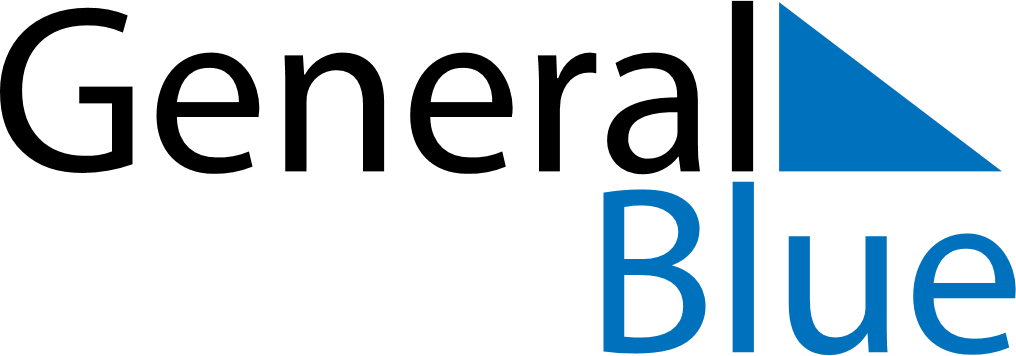 October 2028October 2028October 2028BahamasBahamasMondayTuesdayWednesdayThursdayFridaySaturdaySunday123456789101112131415National Heroes’ Day16171819202122232425262728293031